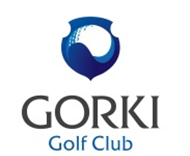 GORKI SPB OpenGORKI SPB OpenДата турнира22.06.2017 – турнир на 18 лунках23.06. 2017 г. – праздничный фуршет на теплоходе и церемония награжденияОрганизатор турнираGORKI  SPB OpenТурнирный комитетГлавный судья - Тимур Ачельдиев                                                         Секретарь турнира – Валерия Попова                                                                                  Регистрация игроковпо почте: reception@gorkigolf.ru или по тел.: +7 812 318 09 90Открытие регистрации13.06.2016 в 12:00Закрытие регистрации21.06.2016 в 18:00Максимальное количество участников30 игроков                                                                                                                                           Ограничение участияЧлены клуба и гостиОграничение HCPОграничение по точному НСР 36Использование кеддиКедди допущеныПравилаПравила R&A, местные правилаСтоимость участия5 000 руб. для членов клуба «все включено», 7 000 руб. для членов клуба; 10 000 руб. для остальных.Юниоры: члены клуба – 3 000 руб.; гости -  5 000 руб. Стоимость участия в вечерней программе 23.06. 2017 г.  на теплоходе без участия в турнире:5 000 руб. – взрослые 3 000 руб. – для детей до 18 лет. Стоимость участия включаетЗавтрак, участие в турнире на 18 лунках, ланч и праздничный фуршет на теплоходе 23.06.17  с 22.00 до 02.00. Дресс код вечерней программыSmart casualФормат турнираИгра на 18 лунках по 2 человека в команде в формате Fore ball Better ball. Игра ведется на очки Стейблфорд с учетом 75 % от игрового гандикапа. Каждый игрок играет своим мячом. Результатом команды на каждой лунке является результат одного из игроков команды с учетом гандикапа, лучший на данной лунке. Игровые тиМужчины:Желтые тиЖенщины:Красные тиЮниоры:Синие ти (юноши), Красные ти (девушки)Дополнительные номинацииLongest drive (общий)Closest to the pin (общий)Формат стартаShort GunФормирование флайтовтурнирный комитетРегистрация участников9:30 Старт Tee time11:00Место сдачи счетных карточекРесепшен гольф клуба GorkiПризы и награды Подведение итоговНаграждение 23.06.2017 на теплоходе с 22.00 до 02.00